§7262.  Definitions - Article 2As used in this chapter, unless the context otherwise indicates, the following terms have the following meanings.  [PL 2011, c. 217, §1 (NEW).]1.  Authentication.  "Authentication" means the process of verifying the identity and credentials of a person before authorizing access to prescription data.[PL 2011, c. 217, §1 (NEW).]2.  Authorized.  "Authorized" means the granting of access privileges to prescription data.[PL 2011, c. 217, §1 (NEW).]3.  Bylaws.  "Bylaws" means those bylaws established by the interstate commission pursuant to section 7268 for its governance or for directing or controlling its actions and conduct.[PL 2011, c. 217, §1 (NEW).]4.  Commissioner.  "Commissioner" means the voting representative appointed by each member state pursuant to section 7266.[PL 2011, c. 217, §1 (NEW).]5.  Interstate commission or commission.  "Interstate commission" or "commission" means the Interstate Prescription Monitoring Program Commission created pursuant to section 7266.[PL 2011, c. 217, §1 (NEW).]6.  Member state.  "Member state" means any state that has adopted a prescription monitoring program and has enacted the enabling compact legislation.[PL 2011, c. 217, §1 (NEW).]7.  Practitioner.  "Practitioner" means a person licensed, registered or otherwise permitted to prescribe or dispense a prescription drug.[PL 2011, c. 217, §1 (NEW).]8.  Prescription data.  "Prescription data" means data transmitted by a prescription monitoring program that contains patient, prescriber, dispenser and prescription drug information.[PL 2011, c. 217, §1 (NEW).]9.  Prescription drug.  "Prescription drug" means any drug required to be reported to a state prescription monitoring program and includes but is not limited to substances listed in the federal Controlled Substances Act.[PL 2011, c. 217, §1 (NEW).]10.  Prescription monitoring program.  "Prescription monitoring program" means a program that collects, manages, analyzes and provides prescription data under the auspices of a state.[PL 2011, c. 217, §1 (NEW).]11.  Requestor.  "Requestor" means a person authorized by a member state who has initiated a request for prescription data.[PL 2011, c. 217, §1 (NEW).]12.  Rule.  "Rule" means a written statement by the interstate commission promulgated pursuant to section 7267 that is of general applicability; implements, interprets or prescribes a policy or provision of the compact; or is an organizational, procedural or practice requirement of the commission and has the force and effect of statutory law in a member state.  "Rule" includes the amendment, repeal or suspension of an existing rule.[PL 2011, c. 217, §1 (NEW).]13.  State.  "State" means any state, commonwealth, district or territory of the United States.[PL 2011, c. 217, §1 (NEW).]14.  Technology infrastructure.  "Technology infrastructure" means the design, deployment and use of both individual technology-based components and the systems of such components to facilitate the transmission of information and prescription data among member states.[PL 2011, c. 217, §1 (NEW).]15.  Transmission.  "Transmission" means the release, transfer, provision or disclosure of information or prescription data among member states.[PL 2011, c. 217, §1 (NEW).]SECTION HISTORYPL 2011, c. 217, §1 (NEW). The State of Maine claims a copyright in its codified statutes. If you intend to republish this material, we require that you include the following disclaimer in your publication:All copyrights and other rights to statutory text are reserved by the State of Maine. The text included in this publication reflects changes made through the First Regular and First Special Session of the 131st Maine Legislature and is current through November 1. 2023
                    . The text is subject to change without notice. It is a version that has not been officially certified by the Secretary of State. Refer to the Maine Revised Statutes Annotated and supplements for certified text.
                The Office of the Revisor of Statutes also requests that you send us one copy of any statutory publication you may produce. Our goal is not to restrict publishing activity, but to keep track of who is publishing what, to identify any needless duplication and to preserve the State's copyright rights.PLEASE NOTE: The Revisor's Office cannot perform research for or provide legal advice or interpretation of Maine law to the public. If you need legal assistance, please contact a qualified attorney.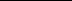 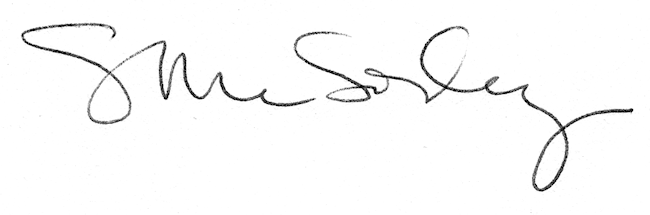 